                                                                   Johnstown Common Council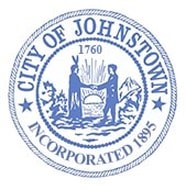 Business Meeting - Council Chambers, City HallTuesday, January 16, 2024 @ 6:00 p.m.MINUTESThis meeting was broadcast using Facebook Live. The public was able to view the meeting from the official City of Johnstown Facebook page: City of Johnstown, New YorkThe proceedings of this meeting were taped for the benefit of the City Clerk; the minutes are not a verbatim record of the proceedings; therefore, the minutes are not a word-for-word transcript.CALL MEETING TO ORDER / PLEDGE OF ALLEGIANCE – Amy Praught, MayorROLL CALL OF COUNCIL – Carrie M. Allen, City ClerkIN ATTENDANCE:ABSENT – Bradley HaynerPUBLIC COMMENT John Hladik of E. Fourth Avenue, Johnstown would like the fireworks stopped or moved from Knox School to somewhere else. Over the years he has had trash on his property, people have parked on the grass and dug it up and has property stolen. People park where there is no parking making it difficult for emergency vehicles to get through. His recommendation would be the college or airport where its out in the open. Debris from the fireworks gets all over everyone’s property. At one time a canister, that never exploded, was on his neighbor’s property. He doesn’t see the benefit of having fireworks in the middle of the city. STATE OF THE CITY – Amy Praught, MayorA copy of the document is attached and made part of the meeting minutesAPPROVE MINUTESBusiness Meeting – December 18, 2023 Motion to approve – Council Member MillerSeconded – Council Member Spritzer Discussion: None	Ayes: 4Noes: 0Absent: 1 (Hayner)Abstain: 0Organizational Meeting – January 1, 2024Motion to approve – Council Member MillerSeconded – Council Member SpritzerDiscussion: None	Ayes: 4Noes: 0Absent: 1 (Hayner)Abstain: 0APPROVE CLAIMS AND ACCOUNTSMotion to approve – Council Member ParkerSeconded – Council Member SpritzerDiscussion: None	Ayes: 4Noes: 0Absent: 1 (Hayner)Abstain: 0REPORTS FROM CITY DEPARTMENTSReports are attached hereto and made part of the meeting minutes.Engineer’s OfficeParker asked the status of placing mafia blocks in the Industrial Park. Chris stated that they have not gone forward yet, he and the Mayor have a meeting with IDA on Thursday. Still plan on doing something just need clarification on responsibilities of both parties prior to doing so.Parker asked if the City picks up Christmas Trees; Chris stated staff will pick up curbside through end of January. Miller asked the status of the roof on DPW garage. Chris stated that he is optimistic that costs should come in less than expected; can return unused materials. There will be no gravel to roof, increased insulation. The plumbing work is done; couple of weeks from being completed.Fire / Codes Office:Parker asked about the new ambulance. Heberer stated the ambulance is set to be striped on Monday. Looking at different avenues to sell one of the other ambulances; not sure which one yet.Police:Spritzer asked about the new armored vehicle. Gilbo said he’s looking at picking up next weekSpritzer commented on the video put out by the school district on the new school resource officer and what a great asset she is for the school districtParker asked about new officers. Gilbo stated he is still one officer short.Mayor spoke briefly on sales tax for 2023. December’s sales tax was up 23.6% (up over all $207,000 from 2022) with revenue of 5.47 million in sales tax for the year. REPORTS FROM COUNCIL LIAISONSSewer Board, Eric ParkerMeeting cancelled; no quorum. Meeting will be held tomorrow January 17th if Resolution for Appointments is approved tonightPlanning Board, Scott Jeffers Discussed Zoning: Cannabis Dispensaries, Airbnb, and Comprehensive Plan. Public Hearings are scheduled in February. Will come before Council after Planning Board approval. Assessor, Scott Miller All exemptions that are filed with the Assessor are due March 1, 2024.  Renewal applications for the Partial Tax Exemption for Senior Citizens were mailed December 6th and are due by March 1, 2024.  Please submit income from the tax year 2022. A reminder, anyone turning 65 this calendar year may be eligible for the Enhanced STAR and/or the Partial Tax Exemption for Senior Citizens. The Partial Tax Exemption for Senior Citizens total income limit is $29,999 for the tax year 2022. New homeowners need to register for the STAR Credit at www.tax.ny.gov/star or call 518-457-2036.The Assessor’s Office continues to work on the 2024 roll.RESOLUTIONSSewer Board AppointmentsMotion to approve – Council Member JeffersSeconded – Council Member SpritzerDiscussion: Miller thanked the City Attorney for the clarification on appointment requirements. He still had questions regarding the appointment of the Engineer (currently a City of Gloversville resident) if he were no longer employed by the City he would still be on the Board and Johnstown would lose a city appointment. Miller feels as this should be looked in to further. Ayes: 4Noes: 0Absent: 1 (Hayner)Abstain: 02024 Budget TransferMotion to approve – Council Member MillerSeconded – Council Member ParkerDiscussion: None	Ayes: 4Noes: 0Absent: 1 (Hayner)Abstain: 0Contract – Reimbursement from Fulton County for ambulance serviceMotion to approve – Council Member ParkerSeconded – Council Member SpritzerDiscussion: Parker noted there was an increase from previous agreementAyes: 4Noes: 0Absent: 1 (Hayner)Abstain: 0Authorize Planning Board to handle the SEQR review process regarding the Comprehensive Plan                              Motion to approve – Council Member SpritzerSeconded – Council Member Jeffers	Discussion: NoneAyes: 4Noes: 0Absent: 1 (Hayner)Abstain: 0DISCUSSION The Mayor recognized the Senior Center. She is impressed with the number of memberships the Center has and all that is offered.ANNOUNCEMENTSCity offices closed:Presidents’ Day; Monday, February 19thBusiness Meeting – Tuesday, February 20th @ 6pmADJOURN – 6:33 pmMotion to approve – Council Member SpritzerSeconded – Council Member MillerDiscussion: None	Ayes: 4Noes: 0Absent: 1 (Hayner)Abstain: 0Respectfully submitted,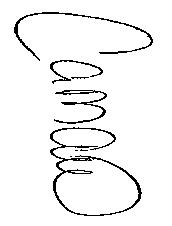 Carrie M. Allen, City Clerk  Amy Praught, MayorThomas Herr, City TreasurerScott Jeffers, Council Member-at-Large Michael M. Albanese, City Attorney Bradley Hayner, Council Member Ward 1Carrie M. Allen, City ClerkScott Miller, Council Member Ward 2Bruce Heberer, Fire ChiefEric Parker, Council Member Ward 3David F. Gilbo, Chief of PoliceMax Spritzer, Council Member Ward 4Christopher J. Vose, City EngineerDiedrie M. Roemer, Director, Senior Citizens Program